CVDr. Mohammad Oqlah Al-Smadi Personal Information:  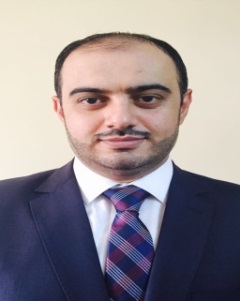 Name:                Mohammad Oqlah Al-Smadi                                                                                 Year of Birth:   1982                                                                 Nationality:       JordanianPhone:                +962779922097 E-mail:             msmadi82@hotmail.comAcademic Qualifications: Ph.D. of Finance and Banking. (September 2007 – August 2010)  University Utara Malaysia, Sintok, Kedah Darul Aman, Malaysia.                Thesis Title: Credit Risk: Macroeconomic and Bank Specific Factors of Jordanian Banks  Master of Finance and Banking. (September 2003 – August 2005) Arab Academy for Banking and Financial Sciences, Amman, Jordan. Excellent rating.             Bachelor of Finance and Banking. (September 1999 – July 2003)               Yarmouk University, Irbid, Jordan.             Very Good rating. Career Progress:        Associate professor of Finance and Banking. (December 2019 – Present)        Faculty of Business, Philadelphia University, Jordan.        Assistant professor of Finance and Banking. (August 2014 – December 2019)        Faculty of Business, Philadelphia University, Jordan.        Assistant professor of Finance and Banking. (December 2010 – July 2014)Faculty of Economics and Administrative Sciences, Al Imam Mohamad Ibn Saud University, KSA.Teaching History: Demonstrated strong experience in teaching and learning delivery in the following courses at undergraduate and postgraduate levels:Computer Applications in Finance and Banking, Financial Management, Financial Analysis, Foundation of Banking, International Banking Operations, Treasury Management, E-Banking, Risk Management, Banking Regulations, Corporate Finance, Financial Markets, Research Methodology, Investment Management, Portfolio Management, Real Estate Finance and Investment, Graduating Research Project, and Advanced Financial Management (master of accounting).  Academic and Administrative Committees:Member of the following committees at  Philadelphia University:Committee of AACSB accreditation. Committee of training and continuous education.Committee of quality assurance and accreditation.Committee of conferences and seminars.Committee of library and information resources.Committee of development of teaching and learning methods.Member of the following committees at Imam Mohammad Ibn Saud Islamic University:Committee of scientific researches.Committee of establishment insurance and risk management department.Committee of quality assurance.Publications in Refereed Journals:Al-Smadi, M. O. (2019). Corporate Governance and Risk Taking of Jordanian Listed Corporations: The Impact of Board of Directors. Journal of Investment Management and Financial Innovation, Vol.16, No 1. Indexed in Scopus.Al-Smadi, M. O. (2019). A Study of Capital Structure Decisions by SMEs: Empirical Evidence from Jordan. Academy of Accounting and Financial Studies Journal, Vol.23, NO 1. Indexed in Scopus.Al-Smadi, M. O. (2018). The Role of Financial Inclusion in Financial Stability: Lesson from Jordan. Journal of Banks and bank Systems, Vol.13, No 4. Indexed in Scopus.Al-Smadi, M. O. (2018). Determinants of Foreign Portfolio Investment: The Case of Jordan. Journal of Investment Management and Financial Innovation, Vol.15, No 1. Indexed in Scopus.Al-Smadi, M. O. (2015). Banking Regulations and Supervising, and the soundness of Banks: Evidence from MENA Countries. European Journal of Business and Management, Vol.7, No 35.Al-Smadi, M. O. (2013). Examining the Relationship between Corporate Governance and Banks' Performance, and Risk in Saudi Arabia. European Journal of Economics, Finance and Administrative Sciences, Issue 59.Al-Smadi, M. O. (2012). Factors Affecting Adoption of Electronic Banking: An Analysis of the Perspectives of Banks' Customers. International Journal of Business and Social Science, Vol. 3, No 17.Al-Smadi, M. O., & Al-Wabel, S. A. (2011). The Impact of E-banking on the Performance of Jordanian Banks. Journal of Internet Banking and Commerce. Vol.16, No.2. Indexed in Scopus.Publications in Refereed Conferences:Al-Smadi, M. O., & Ahmad, N. H. (2010). Development of Bank Risk Index and Size Impact on Risk-taking in Developing Economies. Proceeding of The Seventh Academy for Global Business Advancement World Congress.Al-Smadi, M. O., & Ahmad, N. H. (2010). Factors Affecting Banks’ Credit Risk: Evidence from Jordan. Proceeding of The Second International Conference on Arab-Malaysian Islamic Global Business and Entrepreneurship.Al-Smadi, M. O., & Ahmad, N. H. (2009). Measurement of Risk Exposure of Jordanian Banks Based on Risk Index. Proceeding of International Soft Sciences Expo.Seminars, Work Shops, and Public Speech:Development of Small and Medium Enterprises in Jordan: Opportunities and Challenges. Philadelphia University, Jordan, 2019. Training Certificates:Human Resource Management in Academia, Varna University of Management, Bulgaria. (Funded in the framework of Erasmus Plus).Internationalization of Curriculum and Quality Assurance in Double Degree Programs, Varna University of Management, Bulgaria. (Funded in the framework of Erasmus Plus).Certified Trainer in finance, General Counsel for Islamic Banks and Financial Institutions, Kingdom of Bahrain.Certified Islamic Banker (CIB), General Counsel for Islamic Banks and Financial Institutions, Kingdom of Bahrain.Preparation of Training Packages (PTP). Canada Global Center Consultant and Training. Saudi Arabia.  Membership of Professional Bodies:Athens Institute for Education and Research, Greece.  American Association of International Researchers, USA.American Research Institute for Policy Development, USA.Membership of Editorial Board of Refereed Journals:International Research in Economics and Finance, Singapore.Journal of Islamic Banking and Finance, USA.Languages and Skills:Arabic: Mother language.English: (good in reading, writing, speaking and listening). I hold the certificate of Internet-Based Test of English as a Foreign Language (IBT TOEFL). Computer Skills: I hold the certificate of Microsoft Office Specialist at the master level (MOS) in addition to the International Computer Driving License.